                              学号：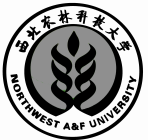 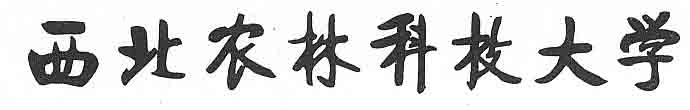  2018届本科生毕业论文题  目：学院(系)：专    业：年级班级：学生姓名：指导教师：协助指导教师：完成日期：本科生毕业论文（设计）的独创性声明本人声明：所呈交的本科毕业论文（设计）是我个人在导师指导下独立进行的研究工作及取得的研究结果。尽我所知，除了文中特别加以标注和致谢的地方外，论文中不包含其他人已经发表或撰写过的研究结果，也不包含其他人和自己本人已获得西北农林科技大学或其它教育机构的学位或证书而使用过的材料。与我一同工作的同事对本研究所做的任何贡献均已在论文的致谢中作了明确的说明并表示了谢意。如违反此声明，一切后果与法律责任均由本人承担。本科生签名：                  时间：     年     月     日关于本科生毕业论文（设计）知识产权的说明本毕业论文(设计)的知识产权归属西北农林科技大学。本人同意西北农林科技大学保存或向国家有关部门或机构送交论文的纸质版和电子版，允许论文被查阅和借阅。 本人保证，在毕业离开西北农林科技大学后，发表或者使用本毕业论文（设计）及其相关的工作成果时，将以西北农林科技大学为第一署名单位，否则，愿意按《中华人民共和国著作权法》等有关规定接受处理并承担法律责任。任何收存和保管本论文各种版本的其他单位和个人(包括作者本人)未经本论文作者的导师同意，不得有对本论文进行复制、修改、发行、出租、改编等侵犯著作权的行为，否则，按违背《中华人民共和国著作权法》等有关规定处理并追究法律责任。本科生签名：　　　　　　     时间：　　　年　　　月　　　日指导教师签名：　　 　　 　   时间：　　　年　　　月　　　日西北农林科技大学本科生毕业论文（设计）写作规范及提交要求一、论文（设计）整体规格A4二、封面及打印份数本科生毕业论文（设计）封面用淡绿色羊皮1505、160克纸装订，不得随意更改纸张规格和封面格式。其它用于评阅、答辩、交流的论文可以使用白色普通打印纸制作封皮。论文打印份数不少于3份。1.封面论文题目：黑体二号2.学院（系）、专业：填写全称 宋体小三3.年级班级：例：2014级1班4.完成日期：例：2017年5月7日三、目录单独成页。目录两个字：三号黑体，居中；段前空1.5行，段后空1行。单页单面打印；双页正反面打印。章用小四号黑体，顶头排；一级标题与章前空二个字，二级标题与章前空三个字。四、论文题目论文题目为三号黑体字、可分成1或2行居中打印。五、作者、指导教师姓名另起行宋体5号居中，作者后加冒号、姓名，指导教师后冒号、姓名。六、摘要、关键词要求400～600字，简要说明研究工作的目的、方法、成果、结论，重点说明本论文的成果和新见解。中文摘要除个别英文缩写外，一律用汉字写成，不得出现公式。为了便于检索，还应空一行，列出3～5个关键词。(英文摘要附中文摘要之后)题目下空一行打印摘要，摘要二字前空两个字（小四号黑体），字间空一格，后加冒号，其后为摘要内容（5号宋体）；摘要内容后下空一行打印关键词，关键词三字前空两个字（小四号黑体），后加冒号，其后为关键词（5号宋体），关键词数量为3～5个，每一个关键词之间用分号分开，最后一个关键词不打标点符号。 论文英文题目全部采用大写字母，可分成1～3行居中打印。摘要、关键词首字母大写，参照中文格式排版打印。七、主体部分1.文献综述：作为论文的开端，简要说明本人所做的目的、范围、国内外进展情况、前人研究成果、本人的设想、研究方法等。    2.正文：是学位论文的核心部分，包括理论分析、数据资料、实验方法及结果、本人的论点、结论等内容，还要附有关图表（表格必须为三线格式）、照片、公式等。文中若有同指导教师或他人共同研究、试验的内容以及引用他人成果或结论的内容，必须在参考文献中注明。3.学位论文要求必须双面打印，按A4号纸的大小装订。4.论文打印要求加页眉：5号宋体，内容居中，页眉内容应写论文题目，页码放底端居中。脚注为五号宋体。5.按WORD排版，页面设置参数数据为：页边距：上3厘米，下2厘米，左右边距各2.5厘米；页眉2厘米，页脚1厘米。版  面：行距20磅，字符间距为标准。格  式：章标题：（第一章）      （三号黑体，居中，上空1.5行下空1行）一级标题：（1.1）       （四号黑体，居左，段前、段后0.5行）二级标题：（）     （小四号小标宋体，居左，段前、段后0.2行）三级标题：（.1）   （小四号宋体加粗）如三级标题下设小标题依次类推为（1）、A、a：小四号宋体论文正文：小四号宋体论文中不宜用[1][2]和①②等作为正文中内容的序号，以免与注释号混淆。图：图题在图下居中，图题与图中采用中英文对照（社会科学论文不要求中英文对照），其英文字体为五号罗马体，中文字体为五号黑体；引用图应在图题右上角标出文献来源，图号按章顺序编号，如图3－2为第三章第二图。如果图中含有几个不同部分，应将分图号标注在分图的下方；绘图必须工整、清晰、规范，其中机械零件图按机械制图规格要求；示意图应能清楚反映图示内容；照片应在右下角给出放大标尺，图题序号与图名之间空一字间距。
表  格：表为三线表，应有标题，标题在表上方居中，字体为五号黑体，表内字体为5号宋体，表内必须按规定的符号标注单位，并采用中英文对照（社会科学论文不要求中英文对照）；表序号与表名之间空一字间距；表格按章顺序编号，如表5－4为第五章第四表。卧排表（图）单码在订口、双码在切口，眉在上
公  式：公式书写应在文中另起一行；公式居中排；公式后应注明序号，该序号按章顺序编排。量和单位：严格执行国家标准；单位名称的书写，可以采用国际通用符号，也可用中文名称，但全文应统一，不要两种混用。八、参考文献：1.参考文献的引用格式。a.文中提及著者，在被引用的著者姓名或外国著者姓氏之后用圆括号标注参考文献的出版年份。例：张三（2016）b.引用同一著者不同年份出版的多篇文献时，后者只注出版年；引用同一著者在同一年份出版的多篇文献时，无论正文还是文末，年份之后用英文小写字母a、b、c等加以区别。按年份递增顺序排列，不同文献之间用逗号隔开。例:（张三 2016a, 2016b, 2017）。c.引用两个著者的文献时，两个著者之间加“和”（中文）或“and”（英文）。例（张三和李四 2012）,（Smith and Bruns 2012）。d.引用三个以上著者时，只标注第一著者姓名，其后加“等”（中文）或“et al.”（英文）。例（张三等 2013）（Harver et al. 1988）。e.同一处引用多篇文献时，按著者字母顺序排列，不同著者文献之间用分号隔开。例（Alliso et al. 1971: Bjerknes 1969, 1973; Doberitz 1969; Doberitz et al. 1967 ）f.多次引用同一著者的同一文献，在正文中标注著者与出版年，并在“（）”内以冒号形式标注引文页码。例：（张三1996：354）（张三1996：475）。2.参考文献格式参考文献四个字黑体三号居中，具体参考文献前加阿拉伯小写序号并空一格，按照引用先后顺序排列,字号为五号宋体，行间距17磅。编著者姓名，姓在前名在后，西文名缩写为首字母（大写），字母后不加缩写点。外文期刊刊名可列出全名，也可列出惯用的缩写刊名（缩写词不加缩写点；词与词之间空一格。）只有一个词的刊名不能缩写。a.专著著者. 出版年. 书名（包括副书名）. 版本（第一版应省略）. 出版地：出版社：文章起讫页码b.期刊著者. 年份. 文章标题. 刊物名称（外文期刊名称排斜体），卷（期）：起讫页码 c. 报纸著者. 年-月-日. 文章标题. 报纸名称，版面第次d.专利类专利者. 授权日期. 专利名称. 专利国别和专利文献种类，专利号e.学位论文作者. 年份. 论文题目. [博士（或硕士）学位论文]. 授予单位所在地：授予单位九、论文的附录：作为论文主体部分的补充，包括：1.正文内容过分冗长的推导公式；2.为他人阅读方便所需要辅助数学公式或重复性的图、表；3.由于过分冗长而不宜在正文中出现的计算机程序清单；4.作者简介（学习经历、在读期间以西北农林科技大学为第一署名单位获省部级及以上奖励、获得专利和发表文章等情况），要求文字简洁；附录与正文分开。附录两个字黑体三号居中。附录内容字体为五号宋体，行间距为。依次为附录1，附录2……编号。附录中的图表公式另编排序号，与正文分开。十、致谢致谢两个字黑体三号居中，内容五号宋体，行间距为如得到某项目支持，请说明项目名称并表示感谢。例：本研究是在国家自然科学基金委国家级项目（K30508852XXX）“I型红肉苹果“R6型白肉”变异性状的相关基因筛选”的资助下完成。特此表示感谢！十一、论文装订顺序1.论文封皮2.独创性声明 3.中文题目、作者姓名、摘要、关键词等4.英文题目、作者姓名、摘要、关键词等5.目录 6.主体部分7.参考文献 8.附录9.缩略词（缩略词三个字黑体三号居中，内容五号宋体，行间距）10.致谢 11.作者简介（作者简介四个字黑体三号居中，内容五号宋体，行间距17磅）十二、外文文献翻译（单独装订）1.翻译的外文文献不少于5000个印刷字符。2.外文文献翻译封面格式和装订要求与论文相同。3.翻译正文题目为三号黑体字、可分成1或2行居中打印。内容为小四号宋体。4.双面打印， A4纸装订。5.WORD排版，页面设置参数数据为：页边距：上3厘米，下2厘米，左右边距各2.5厘米 版  面：行距20磅，字符间距为标准。注:试用版本,学院(系)灵活掌握使用,学生使用意见反馈至学院,由学院统一上报。                            学号： 2018届本科生毕业论文外文文献翻译论文题目：翻译文章：（中文）学院(系)：专    业：年级班级：学生姓名：指导教师：协助指导教师：完成日期：